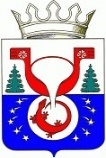 ТЕРРИТОРИАЛЬНАЯ ИЗБИРАТЕЛЬНАЯ КОМИССИЯОМУТНИНСКОГО РАЙОНАКИРОВСКОЙ ОБЛАСТИПОСТАНОВЛЕНИЕг. ОмутнинскОб исключении из резерва составов участковых комиссийРуководствуясь пунктом 9 статьи 26, пунктом 5.1 статьи 27 Федерального закона «Об основных гарантиях избирательных прав и права на участие в референдуме граждан Российской Федерации», пунктом 25 Порядка формирования резерва составов участковых комиссий и назначения нового члена участковой комиссии из резерва составов участковых комиссий, утвержденного постановлением ЦИК России от 5 декабря 2012 года №152/1137-6, основании постановления Избирательной комиссии Кировской области от 21.12.2017 №38/253 «О возложении полномочий по формированию резерва составов участковых избирательных комиссий на территориальные избирательные комиссии», территориальная избирательная комиссия Омутнинского района Кировской области ПОСТАНОВЛЯЕТ:1. Исключить из резерва составов участковых комиссий Омутнинского района лиц согласно прилагаемому списку.2. Опубликовать настоящее постановление на официальном Интернет - сайте муниципального образования Омутнинский муниципальный район Кировской области (omutninsky.ru).3. Контроль за исполнением настоящего постановления возложить на секретаря территориальной избирательной комиссии Омутнинского района Кировской области Корякину Е.И.Приложениек постановлению территориальной избирательной комиссии Омутнинского района от 24.06.2021 № 6/65СПИСОК ЛИЦ, исключенных из резерва составов участковых комиссийОмутнинского района Кировской областина основании подпункта «г» пункта 25 Порядкана основании подпункта «а» пункта 25 Порядка24.06.2021№6/65Председатель территориальной избирательной комиссии Омутнинского района Е.В. Суровцева Секретарьтерриториальной избирательной комиссии Омутнинского района  Е.И. Корякина№ п/пФамилия, имя, отчествоКем предложен№ избирательного участка1Бартова Екатерина МихаиловнаОмутнинское районное отделение Кировского областного отделения политической партии "Коммунистическая партия Российской Федерации"7602Яшенькина Наталья Александровнасобрание избирателей7763Шулепова Ирина Александровнасобрание избирателей758№ п/пФамилия, имя, отчествоКем предложен№ избирательного участка1Соловьева Надежда ВениаминовнаРегиональное отделение Политической партии СПРАВЕДЛИВАЯ РОССИЯ в Кировской области758